П О С Т А Н О В Л Е Н И Е	В соответствии с Положением о наградах и почётных званиях Петропавловск-Камчатского городского округа от 24.07.2008 № 51-нд,  Решением       Городской Думы Петропавловск-Камчатского городского округа от 01.06.2011 № 395-нд «О представительских расходах и расходах, связанных  с приобретением подарочной и сувенирной продукции в Городской Думе  Петропавловск-Камчатского городского округа»,     ПОСТАНОВЛЯЮ:за заслуги в деле возрождения казачества, служение России и в связи с 20-летней годовщиной проведения Первого Большого Круга казаков Камчатки:Наградить Почётной грамотой Главы Петропавловск-Камчатского      городского округа (в рамке): Наградить ценным подарком - книга «Петропавловск-Камчатский 12 месяцев»:Наградить ценным подарком – часы мужские в подарочной упаковке:Наградить ценным подарком - часами женскими в подарочной упаковке:Вручить цветы.И.о. ГлавыПетропавловск-Камчатского городского округа                                                                               Е.И. Чистов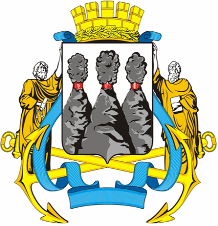 ГЛАВАПЕТРОПАВЛОВСК-КАМЧАТСКОГОГОРОДСКОГО ОКРУГА  « 04 » апреля  2012 г. №  33 О награждении казаков отдельного Камчатского казачьего округа Уссурийского казачьего войскаМихайловаВладимира Александровича- члена Совета стариков ОККО УКВ, хорунжего.БезгубкинуЛюдмилу Петровну-  участницу творческой казачьей группы и солистку казачьего фольклорного ансамбля «Веснянка», казачку;ЛаринуМаргариту Борисовну-  руководителя казачьего фольклорного ансамбля «Веснянка», руководителя творческой молодежной мастерской «Расцветы Камчатки», казачку;СкокЕлену Витальевну- солистку казачьего фольклорного ансамбля «Веснянка», казачку.КимПетра Николаевича-  атамана хутора Таёжный Мильковского района Камчатского края, сотника.АмелинуСветлану Дмитриевну-  солистку казачьего фольклорного ансамбля «Веснянка», казачку;ПодалякаЛарису Игоревну-  руководителя хореографического детского коллектива, казачку.